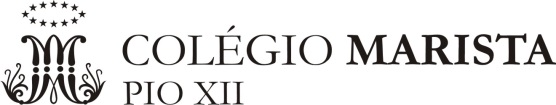 Plano de Estudos – Exame FinalComponente Curricular: Componente Curricular: Geografia Geografia Geografia Professor (a):Professor (a):Michel Banderó da RosaMichel Banderó da RosaMichel Banderó da RosaNível de Ensino:EF IIAno:8s2018ConteúdosConteúdosConteúdosConteúdosConteúdosRevolução Industrial e Urbanização.Ambientes físicos da América.Interações e equilíbrios dinâmicos, respeito, cuidados e manutenção da saúde e da vida.Continente Americano.Recursos naturais e modos de produção: impactos ambientais, sociais, políticos, econômicos e culturais.Livro didático do 8º ano e caderno.Revolução Industrial e Urbanização.Ambientes físicos da América.Interações e equilíbrios dinâmicos, respeito, cuidados e manutenção da saúde e da vida.Continente Americano.Recursos naturais e modos de produção: impactos ambientais, sociais, políticos, econômicos e culturais.Livro didático do 8º ano e caderno.Revolução Industrial e Urbanização.Ambientes físicos da América.Interações e equilíbrios dinâmicos, respeito, cuidados e manutenção da saúde e da vida.Continente Americano.Recursos naturais e modos de produção: impactos ambientais, sociais, políticos, econômicos e culturais.Livro didático do 8º ano e caderno.Revolução Industrial e Urbanização.Ambientes físicos da América.Interações e equilíbrios dinâmicos, respeito, cuidados e manutenção da saúde e da vida.Continente Americano.Recursos naturais e modos de produção: impactos ambientais, sociais, políticos, econômicos e culturais.Livro didático do 8º ano e caderno.Revolução Industrial e Urbanização.Ambientes físicos da América.Interações e equilíbrios dinâmicos, respeito, cuidados e manutenção da saúde e da vida.Continente Americano.Recursos naturais e modos de produção: impactos ambientais, sociais, políticos, econômicos e culturais.Livro didático do 8º ano e caderno.